CAMPBELLSVILLE UNIVERSITY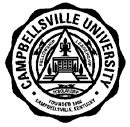  	COURSE SYLLABUSPLEASE TYPE.	DATE   3/20/17	ACADEMIC UNIT   School of Education	Please check to indicate this course has a service learning component.FACULTY  Goodwin, Marilyn & Hundley, Sharon  	Discipline	Course# SectionTitle of Course	Credit Hours	Cross Reference(if applicable)	IEC 		630-01	 Advanced Child Development            3	TEXTBOOK	Required  See Syllabus  	  Not RequiredAuthor   	Title _		Publisher   	_______________________________________________________________________________PLEASE ANSWER THE FOLLOWING QUESTIONS ON A SEPARATE SHEET OF PAPER AND ATTACH TO THIS FORM.  See SyllabusDESCRIPTION OF COURSE: Develop a brief description of the course as it will appear in the Catalog.STUDENT LEARNING OBJECTIVES: List the student learning objectives for the course. Please relate these objectives to the mission and goals of the University and the Academic Unit. For general education courses, please indicate which student learning objectives address general education goals and the intended method of assessment. A minimum of four of the seven general education goals must be included.Example: Students will demonstrate their ability to compare and contrast two types of basket weaving. (Goal: Oral and Written Communication; Evidence:  research paper and class presentation)COURSE OUTLINE: Outline the topics/units that are to be taught.EVALUATION: How do you plan to determine the grade in the course? Please include grading scale.REQUIREMENTS:Examinations: State when tests are to be administered, including unit, mid-term, and final examinations.Reports: How many, length required, and what type (Oral, term and/or research, book critiques).Supplemental reading assignments or outside work required.Supplemental instruction aids: Audio visual aids, field trips, guest speakers, etc.BOOKLISTDEAN:  Beverly Ennis 	Date Copy ReceivedVICE PRESIDENT FOR ACADEMIC AFFAIRS	Date Copy ReceivedFORM FH-E.2.7A; rev. 12/21/10	Page 1 of 1IEC 630- G6 Term 2017May 15 – July 5 [Web Resource # 52017]Advanced Child Development Theme:  Empowerment for LearningConceptual Framework Model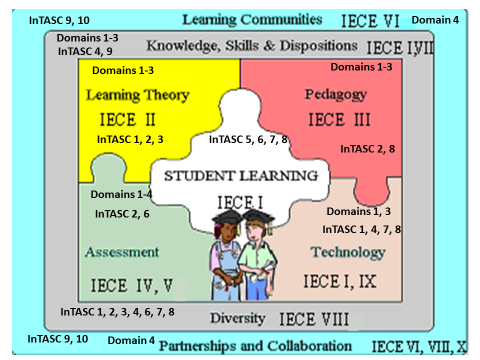 Description:This course is an advanced study for the application of current research and major theories of child development and learning with emphasis on implications for professional practice. Special emphasis is given to the relationship between theory and quality in early childhood settings to support and refine professional practices. Students engage in an in-depth study of biological, familial/cultural, and environmental influences on the cognitive, adaptive, physical, social, affective, language, moral, and spiritual development of young children. Ten (10) Field Hours required. Course Credit:  3 creditsCourse Objectives:  Upon completion of this course, the student will be able to: Describe typical and atypical development across domains; Tasks 1,7 [NAEYC Initial/AP Standards 1, 4b, 5; IECE KTS I, V, VII; CEC 1]Examine various theoretical, philosophical, and historical frameworks of child development; Tasks 1, 2, 3, 6 4 [NAEYC Initial/AP Standards 1, 2, 5; IECE KTS V, VII, VIII; CEC 6]Differentiate between and critique major foundational theories informing the early childhood profession; Tasks 1, 2, 3, 6 [NAEYC Initial/AP Standards 1, 2, 4a, 4b, 5; IECE KTS I, V, VII, VIII; CEC 6]Integrate research findings and theoretical foundations with early childhood professional practice; Tasks 1, 2, 4, 6 [NAEYC Initial/AP Standards 1, 2, 4a, 4b, 5; IECE KTS I, II, III, V, VII, VIII; 1, 2,3, 4, 5, 6, 7, 8,10 ; CEC 2, 3, 5, 6 ]Demonstrate an understanding of child development and interacting influences to refine classroom strategies and support for young children and families; Tasks 1, 2, 4, 6 [NAEYC Initial/AP Standards 1, 2, 3, 4a, 4b, 5; IECE KTS I, II, III, IV, V, VII, VIII; CEC 1, 5, 7]; and Provide leadership to increase understanding of child development and learning. Task 4  [NAEYC Initial/AP Standards 1, 5; IECE KTS V, VII, X; CEC 6]   Course Textbook Options:  Horn, E.M., & Jones, H. (Eds.). (2006). Young Exceptional Children Monograph Series No. 8: Social and emotional development. Longmont, CO: Sopris West. ISBN-13: 978-0-9773772-3-7. Mooney, C. G. (2013). Theories of childhood: An introduction to Dewey, Montessori, Erikson, Piaget, & Vygotsky (2nd ed.). St. Paul, MN: Redleaf Press. 9781605541389Sprenger, M. (2013). The developing brain: Building language, reading, physical, social, and cognitive skills from birth to age eight. New York, NY: Skyhorse. 978-1-62636-164-5 If you need any of the three (3) "Building a Strong Foundation for School Success" documents (KY Early Childhood Standards; Quality Self Study; excluding the Assessment Guide as it is currently undergoing revision).  The ECE Program is no longer selling these documents and they are not attached to a specific course they may be purchased through the bookstore. Some students may have already purchased some but not all of these documents.  When the student contacts the bookstore, they should reference a course titled "ECE 000".  It is a pseudo course established at the bookstore only for these particular documents. 1. Kentucky Core Academic Standards for English/Language Arts Mathematics, and Science for Kindergarten; Core Content for Kindergarten. 2. Kentucky Department of Education (2009). Kentucky Early Childhood Standards (Rev. ed) [KYES-R].  Frankfort, KY:  Author. 3. Kentucky Department of Education (2005). Building a strong foundation for school success: Kentucky’s early childhood quality self-study. Frankfort, KY: Author. Course Tasks and Grading Scale:  Ecological Case Study/Child Assessment Report with child development inventory and analysis for classroom implications. For M.Ed. Montessori students, this format will be used again for the Case Study completed during the Practicum Phase and presented as one of the required culminating assessments in ED 650………………………..200 points [NAEYC Initial/AP Standards 2, 3, 4a, 4b, 4c, 4d, 5; IECE KTS I, II, III, IV, V, VII, VIII; CEC 1, 2, 3, 4, 5, 6, 7, 8, 10]Research paper with focus on development from birth through six including a comparative analysis of at least two major theories or theories and application for classroom or professional practice.						   100 points[NAEYC Initial/AP Standards 1, 5; IECE KTS I, II, V, VII; CEC 1, 2, 3, 4, 5, 6, 7, 8, 9]Personal Philosophy of Inclusive Early Childhood Education (Quality Self-Study 3.1).[NAEYC Initial/AP Standards 1, 4a, 4b, 4c, 4d, 5; IECE KTS I, II, III, VII; CEC 1]   100 pointsBrain Development Workshop, Seminar, or Information Blog prepared for presentation to early childhood professionals or families			    150 points      [NAEYC Initial/AP Standards 1, 5; IECE KTS V, VII, X; CEC 2, 3, 4, 5, 6, 7, 9, 10]Professional Growth Plan Reflection 					     25 points[NAEYC Initial/AP Standard 5*; IECE KTS VII*; CEC 9]Monograph #8 Activity							     25 pointsReflective responses to readings/viewings; Class Participation 		   200 points(20 points each week except for week 1 and 7 worth 40 points)[NAEYC Initial/AP Standards 1, 4a. 4b, 4c, 4d, 5; IECE KTS I, V, VII; CEC 1, 2, 9]Tests (2 at 100 points each)							   200 points*Depending on topics or specific growth plan goals, additional Standards may be applicable. Field Experience AssignmentsStudents will complete various field assignment activities related to course topics as required by assignments. Reflections will be submitted with assignments. Ecological Case StudyGRADING SCALE:  	A = 90-100%	(900-1000)		B = 80 - 89%	(800- 899)C = 70 - 79%	(700-799)					D = 60 - 69%	(600 -699)				F = below 60%	(0 -599) Teaching ApproachesOnline or hybrid delivery includes interactive discussions with individual consultations as needed  Reflective reading, research, application Lecture/discussionCritical analysis Oral and Written PresentationsObservation and AssessmentGuest SpeakersInternet resources including videosClass Session Outline Overview of Theories Historical and Early Theories PiagetVygotskyMaslow MontessoriFreud, EriksonBronfenbrennerGardnerDerman-Sparks Information Processing Emerging Approaches   Brain Development Current Research and TheoriesSensitive Periods, Windows of Opportunities  Prenatal Development Infant and Toddler DevelopmentMilestones and DomainsAtypical Development Influences on Development Assessing Development Development of Young Children 3 – 6 YearsMilestones and DomainsAtypical Development Influences on Development Assessing Development Application of Research and Development to Professional Practice Leadership in Child Development ResourcesBailey, D. B. (2001). Critical thinking about critical periods. Baltimore, MD: Paul H. Brookes. 978-1-55766-495-2Hyson, M. L. (Ed.). (2003). Preparing early childhood professionals: NAEYC’s standards for programs. Washington, DC: NAEYC.Shonkoff, J. P., & Phillips, D. A. (Eds.). From neurons to neighborhoods: The science of early childhood development. Washington, DC: National Academy Press. ISBN-10: 0309069882; ISBN-13: 978-0309069885Shore, R. (1997). Rethinking the brain: New insights into early development. New York: Families and Work Institute. Wasserman, L. H., & Zambo, D. (Eds.). (2013). Early childhood and neuroscience – Links to development and learning. ___: Springer. ISBN-13: 978-9400766709 ISBN-10: 940076670X Professional Resources: Association of Early Childhood Education International (ACEI) www.acei.orgNational Association for the Education of Young Children (NAEYC)www.naeyc.org Southern Early Childhood Association (SECA) http://www.southernearlychildhood.org/The Council for Exceptional Children: Division of Early Childhood (DEC)http://www.dec-sped.org/Zero the Threehttp://www.zerotothree.org/American Montessori Societyhttps://www.amshq.org/North American Montessori Teacher Associationwww.montessori-namta.orgAssociation Montessori Internationalewww.amiusa.orgBrain-based Learninghttp://www.jlcbrain.com/Association for Supervision and Curriculum Development (ASCD)www.ascd.orgJames Fowler’s Stages of Faith http://www.usefulcharts.com/psychology/james-fowler-stages-of-faith.htmlFrank Porter Graham Child Development Institute http://fpg.unc.edu/ National Center for Early Development and Learning (NCEDL) https://www.woodfords.org/library/education/national-center-for-early-development-and-learning-ncedl/ Performance Standards/Competencies	 IECE Teacher Standards:IECE Standard I:  Designs/Plans InstructionIECE Standard II: Creates/Maintains Learning EnvironmentIECE Standard III: Implements InstructionIECE Standard IV:  Assesses & Communicates Learning ResultsIECE Standard V:  Reflects/Evaluates Professional PracticesIECE Standard VII: Engages in Professional DevelopmentIECE Standard VIII:  Supports FamiliesIECE Standard X: Provides Leadership within School, Community, and Community       NAEYC Advanced Program Standards:  Standard #1:  Promoting Child Development & LearningStandard #2:  Building Family & Community RelationshipsStandard #3: Observing, Documenting, Assessing to Support Young Children and FamiliesStandard #4a: Connecting with Children and FamiliesStandard #4b: Using Developmentally Appropriate ApproachesStandard #5:  Growing as a Professional        NAEYC Essential Professional Tools in Advanced Programs:  Cultural Competence – Tasks 1, 2, 3, 6Knowledge and Application of Ethical Principles – Tasks 1, 2,Communication Skills – Tasks 1, 2, 3, 4,Mastery of Relevant Theory and Research – Tasks 1, 2Skills in Identifying and Using Professional Resources Tasks 1 Inquiry Skills and Knowledge of Research Methods Tasks – 1, 2Skills in Collaborating, Teaching, and Mentoring Tasks 1, 2,4 Advocacy Skills – Task 4Leadership Skills – Tasks 3, 4       CEC Special Education Standards:  Standard #1:    Learner Development and Individual Learning DifferencesStandard #2:    Learning EnvironmentsStandard #3:    Curricular Content KnowledgeStandard #4:    AssessmentStandard #5:    Instructional Planning and StrategiesStandard #6:    Professional Learning and Ethical PracticeStandard #7:    Collaboration       CAEP Standards:  Standard #1:  Content and Pedagogical KnowledgeStandard #2:  Clinical Partnerships and Practice     InTASC Categories:Category #1:   Learner and LearningCategory #2:  Content KnowledgeCategory #3:  Instructional PracticeCategory #4:  Professional ResponsibilityEPSB Themes    Diversity – Course Content and Field ExperiencesReadings and Research include diversity issues  related to development, learning, and theoretical applications              Assessment – Course Content and Field ExperiencesEcological Case Study includes child development inventory, assessment report, and analysis with implications for classroom or intervention servicesLiteracy/Reading Instruction – Course Content and Field ExperiencesEcological Case Study analyzes all domains of development and learning standards Closing the Achievement Gap – Course Content and Field ExperiencesEcological Case Study considers individual development; if applicable, strategies for individual intervention are suggested. PGES – Framework for Teaching (Charlotte Danielson Model): http://education.ky.gov/teachers/PGES/Pages/PGES.aspxDomain 1: Planning and Preparation	1a: Knowledge of content/pedagogy 	1b: Demonstrates knowledge of students	1c: Setting Instructional outcomes	1d: Demonstrating knowledge of resources	1e: Designing coherent instruction	1f:  Designing student assessmentDomain 2: Classroom Environment	2a: Creating environment of respect and rapport	2b: Establishing culture of learning	2c: Managing classroom procedures	2d: Managing student behavior	2e: Organizing physical space Domain 3: Instruction	3a: Communicating with students 3b: Using questioning and discussion techniques	3c: Engaging students in learning	3d: Using assessment in instruction 	3e: Demonstrating flexibility and responsivenessDomain 4: Professional Responsibility	4a: Reflecting on teaching	4c: Communicating with families	4d: Participating in a professional community 	4e: Growing and developing professionally	4f: Demonstrating professionalismIECE 630 G-6 Schedule 2017DateTopicAssignmentsWeek #1May 15 - 21Theories to Practice;Importance of Theories;Early Theories informing Early Childhood Profession (e.g., Locke, Rousseau, Gesell)Dewey, Bronfenbrenner, and Maslow Task #1 Ecological Case Study (due Week 7)Readings:Syllabus and Assignment Checklist[TC] Ch 1PP: Early Theories Informing Early Childhood EducationAt-a-Glance: Bronfenbrenner; MaslowDUE May 21, 11:59 p.m.:  Task #7:Weekly Reflective Response #1 and Welcome Activity Week #2May 22 - 28MontessoriBrain DevelopmentTask #2 Theory comparison research paper (Due Week 7)Readings:[TC] Ch 2[DB] Introduction; Ch 1Sensitive Periods ChartDUE May 28, 11:59 p.m:  Task #7: Weekly Reflective Response #2 Task #1: Interview QuestionsWeek #3May 29 – June 4PiagetGardnerCognitive DevelopmentTask #3 Personal Philosophy of Early Childhood Inclusive Education (Due Week 7)Readings:[TC] Ch 4[DB] Chs 2 – 5 Cognitive DevelopmentAt-a-Glance: GardnerDUE June 4, 11:59 p.m.:  Task #7 Weekly Reflective Response #3Week #4June 5 - 11EriksonFreudSocial and Emotional DevelopmentBowlby – AttachmentGoleman – Emotional IntelligenceTask #4 Workshop/Seminar (Due Week 8)Readings:[TC] Ch 3[DB] Chs 2 – 5 Social Emotional  DevelopmentAt-a-Glance: Freud; Bowlby; GolemanDUE June 11, 11:59 p.m.:  Task #7: Weekly Reflective Response #4Test 1Task #6: Monograph #8 ActivityDateTopicAssignmentsWeek #5June 12 - 18VygotskyLanguage and Literacy Development Task #5 PGP Reflection(Due Week 8)Readings:[TC] Ch 5[DB] Chs 2 – 5 Language  DevelopmentDUE June 18, 11:59 p.m.:  Task #7 Weekly Reflective Response #5Task #4: Workshop/Seminar Audience/Participants; Format; FocusWeek #6June 19 - 25BanduraBehaviorism (Skinner)Physical and Motor DevelopmentReadings:[DB] Chs 2 – 5 Physical and Motor Development  At-a-Glance: Skinner; BanduraDUE June 25, 11:59 p.m.:  Task #7: Weekly Reflective Response #6Task #4: Workshop/Seminar Outline; ActivitiesWeek #7June 26 – July 2Kohlberg – Moral DevelopmentSpiritual DevelopmentOther theories (e.g., Mahler, Schachtel, Derman-Sparks)Readings:At-a-Glance: Kohlberg; Mahler; Schactel; Derman-SparksSpiritual Development ChartDUE July 2, 11:59 p.m.:  Task #7: Weekly Reflective Response #7 and Brain Compatible Teaching PracticesTask #1: Ecological Study Report CompleteTask #2: Theory Comparison Research Paper Task #3 Personal Philosophy of Early Childhood Inclusive EducationTask #4: Workshop/Seminar Presentation  Week #8July 3 – July 5Workshop/Seminar Presentations Readings:Workshop/Seminar Presentations of colleaguesDUE July 7, 11:59 p.m.:  Task #7 Reflective Response #8 to three Task #4 Presentations Task #5: PGP ReflectionTest 2Field Hour Log 